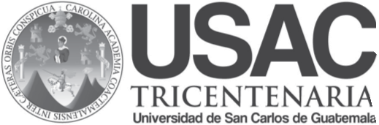 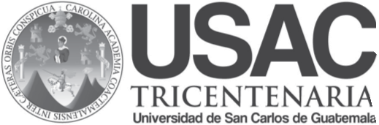 Solicitud de Inscripción Extraordinaria Ciclo Lectivo  	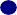 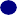 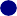 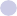 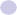 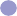 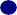 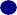 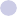 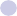 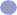 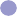 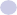 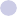 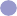 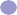 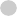 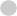 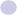 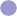 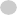 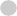 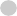 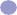 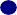 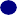 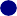 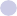 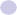 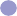 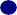 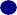 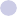 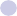 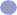 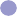 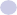 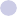 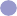 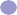 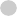 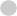 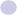 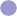 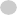 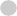 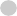 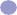 Lugar y fecha 	Carné  	Señor JefeDepartamento de Registro y Estadística Universidad de San Carlos de GuatemalaSeñor Jefe:Atentamente solicito a usted la inscripción extraordinaria, por la razón siguiente: 	_ 	_ 	_Datos generalesPrimer apellido:	Segundo apellido:  	Primer nombre:	Segundo nombre:  	Otros nombres: 	Dirección:  	Departamento:  	Municipio:  	Número de teléfono:  	Número de celular:  	Correo electrónico:	Fecha de nacimiento:  	(día/mes/año)Datos académicos actualesUnidad Académica:  	Extensión:  	Carrera:  	F). 	Firma del estudiante